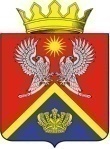 АДМИНИСТРАЦИЯ  СУРОВИКИНСКОГО МУНИЦИПАЛЬНОГО РАЙОНАВОЛГОГРАДСКОЙ ОБЛАСТИПОСТАНОВЛЕНИЕот 29.03.2021                                 № 230Об утверждении муниципальной программыСуровикинского муниципального района«Обеспечение коммунальными услугами жителей сельских поселений Суровикинскогомуниципального района Волгоградской области» Постановляю: Утвердить прилагаемую муниципальную программу Суровикинского муниципального района «Обеспечение коммунальными услугами  жителей сельских поселений Суровикинского муниципального района Волгоградской области».Контроль за исполнением настоящего постановления возложить на заместителя главы Суровикинского муниципального района по экономике и инвестиционной политике, начальника отдела по экономике и инвестиционной политике Т.А. Гегину.Настоящее постановление вступает в силу после его подписания, подлежит официальному опубликованию в общественно-политической газете Суровикинского района «Заря» и размещению на официальном сайте администрации Суровикинского муниципального района в информационно-телекоммуникационной сети «Интернет».  И.о. главы Суровикинского муниципального  района                                                         Т.А. Гегина